她借了有息贷款然后把这些钱交给她的兄弟去朝觐أخذت قرضا ربويا وأعطته لأخيها ليحج[باللغة الصينية ]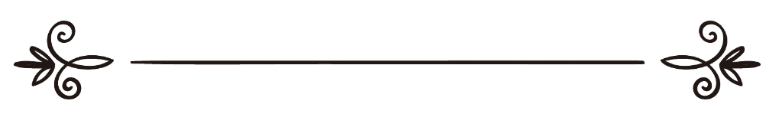 来源：伊斯兰问答网站مصدر : موقع الإسلام سؤال وجواب编审: 伊斯兰之家中文小组مراجعة: فريق اللغة الصينية بموقع دار الإسلام她借了有息贷款然后把这些钱交给她的兄弟去朝觐问：我的兄弟非常渴望去朝觐，但是他没有足够的经济能力，所以我决定要助他一臂之力。我在银行里有一些钱，我想把这些钱存下来，因为我担心自己在一些更重要的事情中可能会需要它，于是我从银行里贷款，用这些贷款帮助我的兄弟去朝觐。我的问题就是：我想做的这一件善事的教法律例是什么？我在其中会获得报酬吗？或者因为银行里的贷款是非法的，我在这一件善事中没有任何报酬？关于我兄弟的朝觐，只要他对这些钱的来源不负责任，他的朝觐是正确有效的吗？答：一切赞颂，全归真主。第一：付出钱财帮助弟兄或者别人去朝觐是非常伟大的善事之一，因为这是助人完成一件伟大的功修，能够提高许多品级，消除许多过错，但是你也不能为了助人完成善功，而陷入真主禁止的非法之事，比如从有息银行贷款等，因为使用利息是非常严重的罪恶，圣训当中对于使用利息的警告比其它违法犯罪的事情要严重的多，欲了解这些警告，敬请参阅（6847）和（9054）号问题的回答。你必须要向真主忏悔自己使用利息的罪恶，须知，你不能在有利息的银行存款，只有在担心钱财安全、并且没有伊斯兰银行的情况下才可以，而且在这种情况下存款也不能要利息，因为伊斯兰教法的原则之一就是“在需要的时候可以允许被禁止的事情”和“需要的时候必须衡量需要的程度。”第二：如果真主意欲，你兄弟的朝觐是正确有效的，因为他是通过合法的途径从你那儿获得了那笔钱，要么是施舍，或者赠送，或者借款 。一部分学者主张：一个人通过非法的途径（如利息）获得的钱财，只对于获得钱财的本人而言是非法的，在此之后，别人通过合法的途径（如买卖和赠送等）从他的身上获得的钱财不是非法的，我们在（45018）号问题的回答中已经阐明这一点。所以你从银行借贷有利息的钱款是被禁止的行为，而你的兄弟获得的钱财不是被禁止的。我们祈求真主使我们和你们顺利地获得真主喜悦的工作！ 真主至知！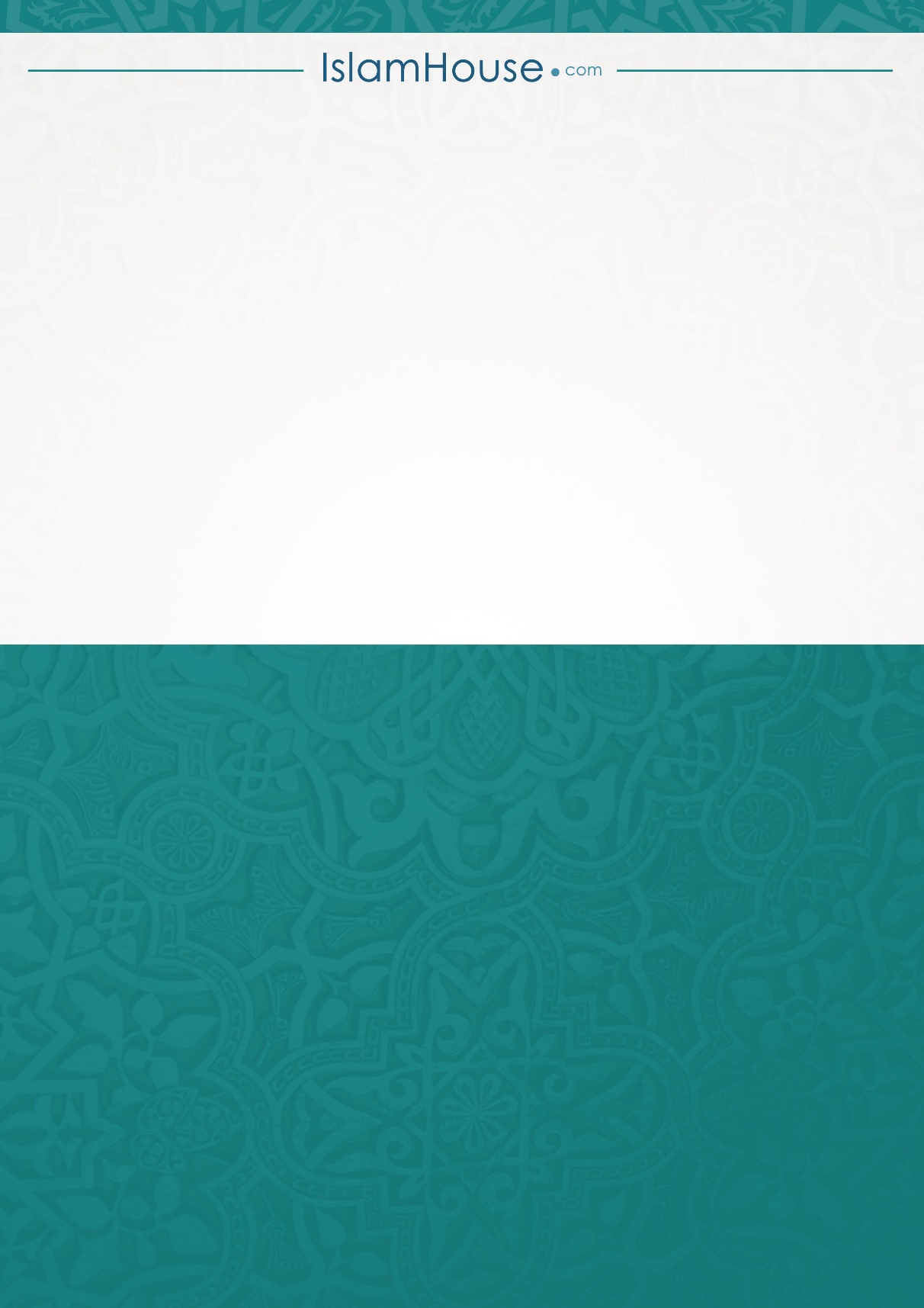 